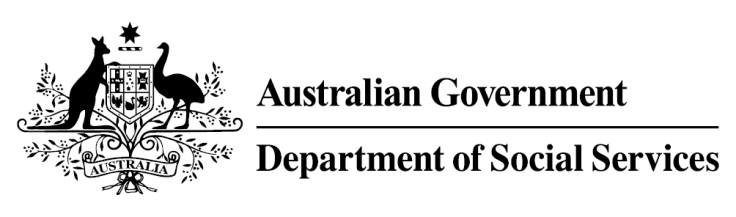 
Try, Test and Learn FundInitiative: Meeting the Youth GapLocation: Northern Territory What are we trying to achieve? To increase the employability and life skills of Indigenous young people living in the Central Desert region, by providing on-the-job training and paid work experience as youth workers as a pathway to available jobs in the region. What is Meeting the Youth Gap?Through this project, participants are provided paid work for up to 12 months within one of two organisations delivering youth services in Warlpiri communities in the Central Desert region. Participants, who are local Indigenous young people, work alongside senior youth workers, providing the support that youth workers would ordinarily deliver. This involves activities central to these young people’s lives: sport, music, computers, new media and cultural activities.The project will be flexible and responsive to the challenges faced by Indigenous young people, allowing them to fit work experience around cultural commitments, for example. Participants are also provided professional development training that they complete at their own pace. Topics include financial literacy, mental health, alcohol and other drugs challenges, and personal goals and aspirations. Participants will gain the skills, knowledge and experience required to fill available positions in the region enabling a new generation of local employed young people.What does the evidence tell us?Young unemployed Indigenous people face a variety of barriers to further education and employment, particularly those living in very remote areas.Indigenous people living in very remote areas are 1.4 times more likely to be unemployed and 1.5 times more likely to receive government allowances as their main income source than Indigenous people living in major cities (AIHW, Australia’s Welfare, 2017). How is this initiative new and innovative?The project will test whether flexible, meaningful work, specialised training and support will improve the confidence, life skills and employability of young Indigenous people in remote communities. 